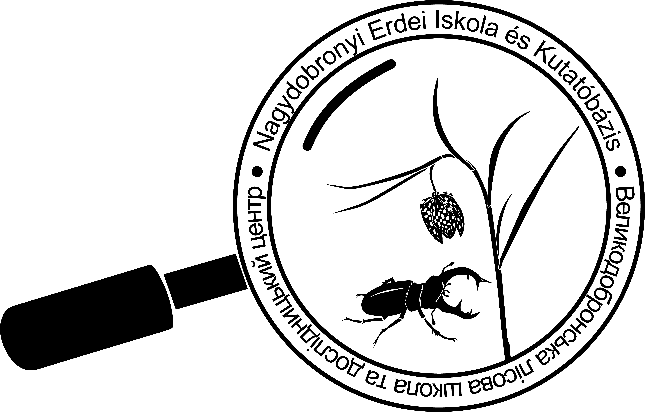 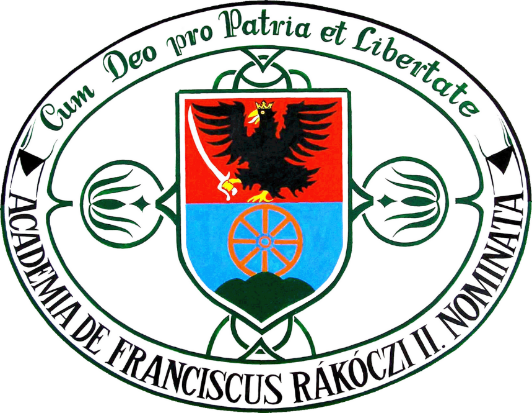 A Nagydobronyi Erdei Iskola és Kutatóbázis által ajánlott választható programokAmennyiben a felsorolt programok valamelyike felkeltette az érdeklődését, és szeretne egy csoporttal részt venni rajta, vegye fel a kapcsolatot az Erdei Iskola és Kutatóbázis vezetőjével, Molnár Attilával. Elérhetőségek: 	telefon: +380961013427			email: molnar.attila@kmf.org.uaDNS kivonásAjánlott korosztály: 9-11. osztályAjánlott időpont: egész évbenIdőtartam: 2-3 óraA DNS kivonás során a tanulók megismerkedhetnek az örökítőanyag élő szövetből való kivonásának egyik egyszerű módszerével.Csíranövény-tesztAjánlott korosztály: 7-9. osztályAjánlott időpont: egész évbenIdőtartam: 2x2 óraA csíranövény-teszt a víz minőségének vizsgálatára szolgál, és az eredményeképp megtudhatjuk, hogy a növények fejlődésére milyen hatással vannak a különböző helyről származó vízminták. ZuzmótérképezésAjánlott korosztály: 6-8. osztályAjánlott időpont: egész évbenIdőtartam: 2-3 óraA levegő tisztaságára érzékeny zuzmók vizsgálata és térképezése segítségével a résztvevők pontosabb képet kaphatnak a környezetük levegőminőségéről. Lábnyompecsétek készítéseAjánlott korosztály: 7-9. osztályAjánlott időpont: egész évbenIdőtartam: 2-3 óraA foglalkozás során a résztvevők süthető gyurma segítségével készíthetnek állatnyomokat formázó pecséteket, így megtanulják felismerni azokat.Gubacsgyűjtés és -határozásAjánlott korosztály: 7-10. osztályAjánlott időpont: őszIdőtartam: 2 óraAz erdőben tett séta közben a tanulók gubacsokat gyűjtenek, megismerkednek azok létrejöttének okaival, változatosságukkal és szerepükkel az élővilágban. Éjszakai erdei túraAjánlott korosztály: 6-11. osztályAjánlott időpont: nyárIdőtartam: 4 óraAz éjszakai erdőben tett séta során a résztvevők egy igazán különleges kalandban vehetnek részt, hiszen le kell győzniük bizonyos félelmeiket, és így kell csapatuk segítségével megoldaniuk a kapott feladatokat. A program kiváló csapatépítő erővel bír.Szabadulószoba (Darwin dolgozószobája)Ajánlott korosztály: 9-11. osztályAjánlott időpont: egész évbenIdőtartam: 1,5 óraRésztvevők maximális száma: 10A bezárt szobából különböző logikai feladványok segítségével kell kijutnia a résztvevőknek, akiknek azon kívül, hogy meg kell dolgoztatniuk az agyukat, a csapatmunkát is gyakorolniuk kell.Kincskeresés az erdőbenAjánlott korosztály: 6-11. osztályAjánlott időpont: egész évbenIdőtartam: 3 óraA tanulóknak az erdőben elrejtett feladványok segítségével kell megtalálniuk a helyes útvonalat, melynek végén értékes „kincs” lesz a jutalmuk.Amatőr csillagász programokAjánlott korosztály: 6-11. osztályAjánlott időpont: egész évben, időjárás függvényébenIdőtartam: 2 óraAz éjszakai égbolt vizsgálata távcső segítségével. A foglalkozás végére a résztvevők megismerkedhetnek a leglátványosabb csillagokkal, csillagképekkel és bolygókkal.Élőhelyhatározás és természetességmérésAjánlott korosztály: 6-9. osztályAjánlott időpont: nyárIdőtartam: 2-3 óraA foglalkozás során a résztvevők megismerkedhetnek a területre leginkább jellemző élőhelyekkel és azok természetességi állapotát is képesek lesznek megbecsülni.Fakor- és fatömeg meghatározásAjánlott korosztály: 6-9. osztályAjánlott időpont: egész évbenIdőtartam: 2-3 óraA résztvevők megismerkednek néhány módszerrel, amelyek a fák korának és tömegének becslésére szolgálnak.Szúnyogok, kullancsok vizsgálataAjánlott korosztály: 7-9. osztályAjánlott időpont: tavasztól őszigIdőtartam: 2-3 óraKörnyezetünk legelterjedtebb vérszívó parazitáival, azok gyűjtési módszereivel és életmódjával ismerkedhetnek meg a tanulók a foglalkozás során.Cönológiai felmérésAjánlott korosztály: 9-11. osztályAjánlott időpont: nyárIdőtartam: 3 óraA cönológiai felmérés segítségével különböző növénytársulások felépítését, fajösszetételét és működését ismerhetik meg a résztvevők.GőtecsapdázásAjánlott korosztály: 7-9. osztályAjánlott időpont: tavaszIdőtartam: 2x2 óraA tanulók megismerik a farkos kétéltűek csapdázásának egyik módszerét, a gőték életmenetét és anatómiáját.A víz felületi feszültségeAjánlott korosztály: 6-9. osztályAjánlott időpont: tavasztól őszigIdőtartam: 2-3 óraA résztvevők megismerkednek a víz felületi feszültségének fizikai és kémiai szerepével, illetve szerepével az élővilágban.Az élet fája (parszimónia analízis)Ajánlott korosztály: 9-11. osztályAjánlott időpont: egész évbenIdőtartam: 3 óraA résztvevők megismerkednek a törzsfák készítésének alapjaival leegyszerűsített példák segítségével.Talajok összetételének vizsgálataAjánlott korosztály: 9-11. osztályAjánlott időpont: tavasztól őszigIdőtartam: 2x1,5 óraA tanulók megismerkednek a talajok összetételének egyik vizsgálati módszerével, az ülepítéssel. A vizsgálat segítségével megbecsülhető, hogy milyen szemcseösszetétel jellemző az adott talajmintákra.Vinogradszki-henger készítéseAjánlott korosztály: 9-11. osztályAjánlott időpont: tavasztól őszigIdőtartam: 2x1,5 óraA vizsgálat során a tanulók megismerkednek a talaj mikrobiológiájának alapjaival.Fűfej készítéseAjánlott korosztály: 6-9. osztályAjánlott időpont: egész évbenIdőtartam: 3 óraA résztvevők egy-egy fűfej babát készítenek maguknak, aminek a „haját” növények (fűfélék) adják. Az elkészült babákat hazavihetik további gondozásra.Biológiai vízminősítés BISEL módszerrelAjánlott korosztály: 6-9. osztályAjánlott időpont: nyárIdőtartam: 3 óraAz élővizek minőségének vizsgálatára használt BISEL módszer alapja az, hogy a vízi élőlények más-más vízszennyezettséget képesek elviselni. A foglalkozás során képet kaphatunk arról, hogy mennyire szennyezett az általunk kutatott víztér.PapíröntésAjánlott korosztály: 6-8. osztályAjánlott időpont: egész évbenIdőtartam: 2x2 óraA foglalkozás során a gyerekek megismerkedhetnek a papírhulladék újrahasznosításának egyik lehetséges módjával, a papíröntéssel. A két alkalmat felölelő program első részében a papír kiöntése történik meg, majd a másodikon az elkészült alapanyag dekorálása az őszi erdőben található anyagokkal. A folyamat végén mindenki hazavihet egy saját maga által készített képeslapot.PapírkromatográfiaAjánlott korosztály: 8-11. osztályAjánlott időpont: egész évbenIdőtartam: 4 óraA tanulók megismerkedhetnek az ún. kromatográfia módszerével, melynek segítségével a változatos színvilágú őszi falevelek színanyagait vizsgálhatjuk meg és mutathatjuk ki. A látványos eljárás különböző változatait ma is elterjedten használják molekuláris biológiai és biokémiai vizsgálatok során.Játék az állati szövetekkelAjánlott korosztály: 9-11. osztályAjánlott időpont: egész évbenIdőtartam: 3 óraA foglalkozás során a tanulók játékos formában ismerkedhetnek meg az állati szövetek felépítésével, működésével és felismerésük alapjaival.Rovargyűjtési és -preparálási módszerekAjánlott korosztály: 6-9. osztályAjánlott időpont: nyárIdőtartam: 2x3 óraA foglalkozások során a résztvevők megismerkedhetnek a legelterjedtebb rovargyűjtési módszerekkel és a begyűjtött minták preparálásának alapjaival.Állat-növény háborúAjánlott korosztály: 6-11. osztályAjánlott időpont: nyárIdőtartam: 3 óraEz a játék nagyobb társaságok számára nyújthat nagyszerű élményt. A játék menete megegyezik a számháborúval, azzal a különbséggel, hogy itt a játékosok kódszámok helyett 5-6 betűs állat- illetve növényneveket viselnek a fejükön. Az a játékos, akinek „nevét” az ellenfél csapatából kikiáltja valaki, az kiesett.Fenolftalein háborúAjánlott korosztály: 6-11. osztályAjánlott időpont: nyárIdőtartam: 3 óraEz a játék nagyobb társaságok számára nyújthat nagyszerű élményt. A játék lényege az, hogy mindenki kap egy fenolftaleinnel átitatott papír szívet, amelyet egy biztosítótűvel a játékosok ruházatára tűzünk. Minden játékos kap egy orvosi fecskendőt, és a csapatok egy-egy vödör szappanos vizet. A szappanos víz a lúgos kémhatása miatt vörösre színezi a fenolftaleinnel átitatott papírszíveket. Akit találat ér, az kiesik.Kockás kotuliliom túraAjánlott korosztály: 6-11. osztályAjánlott időpont: kora tavaszIdőtartam: 3 óraA túra során a résztvevők az Erdei Iskola közelében található Masonca rétet látogatják meg, amelyen kora tavasszal virít a Vörös Könyves kockás kotuliliom. A kirándulás során a gyerekek kenuval kelnek át a Szernye-csatornán.